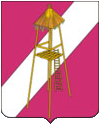 АДМИНИСТРАЦИЯ СЕРГИЕВСКОГО СЕЛЬСКОГО ПОСЕЛЕНИЯ КОРЕНОВСКОГО РАЙОНАПРОЕКТ  ПОСТАНОВЛЕНИЯ00 марта 2022 года                                                                                      № 00ст. Сергиевская  О признании утратившим силу  постановление  администрации Сергиевского сельского поселения Кореновского района от 28  марта 2017 года № 169  «Об утверждении порядка ведения перечня видов муниципального контроля и органов местного самоуправления, уполномоченных  на  осуществление  на  территории  Сергиевского сельского поселения Кореновского района»            В  соответствии  с  Федеральным законом от 6 октября 2003 года  № 131-ФЗ «Об общих принципах организации местного самоуправления в Российской Федерации», уставом Сергиевского сельского поселения Кореновского района, протестом прокурора Кореновского района от 24 февраля 2022 года № 7-02-127-22, администрация Сергиевского сельского поселения Кореновского района  п о с т а н о в л я е т:	1. Признать утратившим силу постановление администрации Сергиевского сельского поселения Кореновского района от 28  марта 2017 года № 169  «Об утверждении порядка ведения перечня видов муниципального контроля и органов местного самоуправления, уполномоченных  на  осуществление  на  территории  Сергиевского сельского поселения Кореновского района». 	2. Общему отделу администрации Сергиевского сельского поселения Кореновского района (Рохманка) обнародовать настоящее постановление на информационных стендах Сергиевского  сельского поселения Кореновского района и разместить его на официальном сайте администрации Сергиевского  сельского поселения Кореновского района в информационно-телекоммуникационной сети Интернет.3. Постановление вступает в силу со после  его официального обнародования.ГлаваСергиевского сельского поселенияКореновского района                                                                     А.П. Мозговой